Mining Maimonides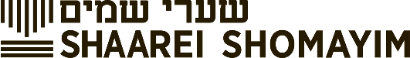 Is Halacha our Spiritual Floor or our Ceiling? Rambam vs. RambanRabbi Sammy Bergman-rabbibergman@shomayim.orgInterpersonal Mitzvot- For Us or For Our Fellow?Sefer HaChinuch Mitzvah 239מצות תוכחה לישראל שאינו נוהג כשורה - להוכיח אחד מישראל שאינו מתנהג כשורה, בין בדברים שבין אדם לחברו או בין אדם למקום, שנאמר (ויקרא יט יז) הוכח תוכיח את עמיתך ולא תשא עליו חטא.To rebuke an Israelite who does not behave properly - whether about things that are between a man and his fellow or between a man and the Omnipresent - as it is stated (Leviticus 19:17), "you shall surely rebuke your compatriot, and you shall not bear a sin for him…"משרשי המצוה. לפי שיש בזה שלום וטובה בין אנשים, כי כשיחטא איש לאיש ויוכיחנו במסתרים יתנצל לפניו ויקבל התנצלותו וישלם (י''ג וישלים) עמו, ואם לא יוכיחנו ישטמנו בלבו ויזיק אליו לפי שעה או לזמן מן הזמנים, כמו שנאמר ברשעים (שמואל ב יג כב) ולא דבר אבשלום עם אמנון. וכל דרכי התורה דרכי נועם ונתיבותיה שלום….It is from the roots of the commandment [that it is] because there is peace and goodness between people with this. As when a man sins to a man, and he rebukes him privately, he will apologize in front of him, and [the other] will accept his apology and he will be whole (some have the variant, at peace) with him. But if he does not rebuke him, he will loathe him in his heart and injure him at the time or at some [other] point in time, as it is stated about evildoers (II Samuel 13:22), "And Avshalom did not speak with Amnon." And 'all the ways of the Torah are pleasant and its paths are peace.'Ramban on Leviticus 19:2והענין כי התורה הזהירה בעריות ובמאכלים האסורים והתירה הביאה איש באשתו ואכילת הבשר והיין א"כ ימצא בעל התאוה מקום להיות שטוף בזמת אשתו או נשיו הרבות ולהיות בסובאי יין בזוללי בשר למו וידבר כרצונו בכל הנבלות שלא הוזכר איסור זה בתורה והנה יהיה נבל ברשות התורה לפיכך בא הכתוב אחרי שפרט האיסורים שאסר אותם לגמרי וצוה בדבר כללי שנהיה פרושים מן המותרות ימעט במשגל כענין שאמרו (ברכות כב) שלא יהיו תלמידי חכמים מצויין אצל נשותיהן כתרנגולין ולא ישמש אלא כפי הצריך בקיום המצוה ממנו ויקדש עצמו מן היין במיעוטו כמו שקרא הכתוב (במדבר ו ה) הנזיר קדוש ויזכור הרעות הנזכרות ממנו בתורה (בראשית ט כא) בנח ובלוט וכן יפריש עצמו מן הטומאה אע"פ שלא הוזהרנו ממנה בתורה כמו שהזכירו (חגיגה יח) בגדי עם הארץ מדרס לפרושים וכמו שנקרא הנזיר קדוש (במדבר ו ח) בשמרו מטומאת המת גם כן וגם ישמור פיו ולשונו מהתגאל ברבוי האכילה הגסה ומן הדבור הנמאס כענין שהזכיר הכתוב (ישעיהו ט טז) וכל פה דובר נבלה ויקדש עצמו בזה עד שיגיע לפרישות כמה שאמרו על רבי חייא שלא שח שיחה בטלה מימיו באלו ובכיוצא בהן באה המצוה הזאת הכללית אחרי שפרט כל העבירות שהן אסורות לגמרי עד שיכנס בכלל זאת הצוואה הנקיות בידיו וגופו כמו שאמרו (ברכות נג) והתקדשתם אלו מים ראשונים והייתם קדושים אלו מים אחרונים כי קדוש זה שמן ערב כי אע"פ שאלו מצות מדבריהם עיקר הכתוב בכיוצא בזה יזהיר שנהיה נקיים וטהורים ופרושים מהמון בני אדם שהם מלכלכים עצמם במותרות ובכיעורים וזה דרך התורה לפרוט ולכלול בכיוצא בזה כי אחרי אזהרת פרטי הדינין בכל משא ומתן שבין בני אדם לא תגנוב ולא תגזול ולא תונו ושאר האזהרות אמר בכלל ועשית הישר והטוב (דברים ו יח) שיכניס בעשה היושר וההשויה וכל לפנים משורת הדין לרצון חבריוAnd the matter is [that] the Torah prohibited sexual transgressions and forbidden foods, and permitted sexual relations between husband and wife and the eating of meat and [the drinking of] wine.If so, a desirous person will find a place to be lecherous with his wife or his many wives, or to be among the guzzlers of wine and the gluttons of meat. He will speak as he pleases about all the vulgarities, the prohibition of which is not mentioned in the Torah. And behold, he would be a scoundrel with the permission of the Torah.Therefore, Scripture came, after it specified the prohibitions that it completely forbade, and commanded a more general [rule] - that we should be separated from [indulgence of] those things that are permissible: He should minimize sexual relations...And he should sanctify himself from wine by minimizing it - just as Scripture calls the Nazarite, holy (Numbers 6:5); and mentions the evil that comes from it in the Torah with Noach (Genesis 9:21) and with Lot (Genesis 19:33). And so [too], he should separate himself from impurity - even though we are not prohibited from it in the Torah - as they mentioned (Chagigah 18b), "The clothing of ignorant people are [considered] midras (a type of impurity) for perushim."And just as the Nazarite is also called holy for his guarding [himself] from the impurity of the dead. And he should also guard his mouth and his tongue from becoming defiled from the multitude of coarse food and from disgusting speech, as mentioned by Scripture (Isaiah 9:16), "and every mouth speaks a vulgarity." And he should sanctify himself with this, until he comes to separation (perishut) - as they said about Rabbi Chiya, that he never spoke idle conversation in his life.For these [things] and similar to them comes this general commandment - after it listed all of the sins that are completely forbidden - until he includes in this general rule the command of cleanliness of his hands and his body. As they stated (Berakhot 53b), "'And you shall sanctify yourselves' - these are the first waters (to wash hands before the meal), 'and be holy' - these are the last waters (to wash hands after the meal), 'since holy' - this is fragrant oil (to ward off bad odors)."As even though these commandments are rabbinic, the essence of Scripture prohibits things like these; that we should be clean and pure and separate ourselves from the masses of people, who dirty themselves with those things that are permissible and with those things that are ugly.And this is the way of the Torah to state the particulars and [then] the general rules. And similar to this is when after the prohibition of the specific laws of trade among men - do not steal, do not burglarize, do not deceive, and all of the other prohibitions - it states the general principle, "And you shall do the straight and the good" (Deuteronomy 6:18), so that it places into a positive commandment, uprightness, compromise and going beyond the letter of the law towards the will of his friend.Rambam, Book of Commandments Rule 4השרש הרביעי שאין ראוי למנות הציוויים הכוללים התורה כולה. הנה יבואו בתורה צוויין ואזהרות אינן בדבר רמוז אבל יכללו המצות כולם כאילו יאמר עשה כל מה שצויתיך לעשות והזהר מכל מה שהזהרתיך ממנו או לא תעבור דבר ממה שצויתיך בו. ואין פנים למנות הצווי הזה מצוה בפני עצמה. שהוא לא יצוה לעשות מעשה מיוחד שיהיה מצות עשה ולא יזהיר מעשות מעשה מיוחד שיהיה מצות לא תעשה, וזה כאמרו (משפטי' כג) ובכל אשר אמרתי אליכם תשמרו. וכאמרו (קדושים יט) את חקותי תשמורו, ואת משפטי תעשו (אח"מ יח) ושמרתם את משמרתי (ס"פ אח"מ) ורבים כאלה. וכבר טעו בשרש הזה גם כן עד שמנו קדושים תהיו (קדושים יט) מצוה מכלל מצות עשה. ולא ידעו כי אמרו קדושים תהיו, והתקדשתם והייתם קדושים (שם כ וסוף שמיני), הם צוויין לקיים כל התורה. כאילו יאמר היה קדוש בהיותך עושה כל מה שצויתיך בו ונזהר מכל מה שהזהרתיך ממנו. ולשון ספרא קדושים תהיו פרושים תהיו. רוצה לומר הבדלו מן הדברים המגונים כלם שהזהרתי אתכם מהם. ובמכלתא (דכספא) אמרו ואנשי קדש תהיון לי איסי בן יהודה אומר כשהקדוש ברוך הוא מחדש מצוה לישראל הוא מוסיף להם קדושה. רוצה לומר כי זה הצווי אינו צווי עומד בעצמו אבל הוא נמשך אחר מצוה שנצטוו בה ומקיים הצווי ההוא יקרא קדוש. ואין הפרש בין אמרו קדושים תהיו או אילו אמר עשו מצותי.Behold that there are commands and warnings that appear in the Torah that are not about a specific thing, but rather include all of the commandments. It is as if it says, "Do everything I have commanded you to do and be careful about anything from which I have prohibited you"; or "Do not transgress anything of what I have commanded you about." And there is no room to count this command on its own - as it does not command us to do a specific act, such that it should be a positive commandment; nor does it warn us from doing a specific act, such that it should be a negative commandment. And this is like its saying, "Be on guard concerning all that I have told you" (Exodus 23:13); and what is stated, "And you shall keep my statutes" (Leviticus 19:19); "And you shall keep my judgements" (Leviticus 18:4); "and you shall keep My covenant" (Exodus 19:5); "And you shall keep My charge" (Leviticus 18:30), and many like these. And [others] have already erred in this principle, such that they counted, "You shall be holy" (Leviticus 19:2), to be included among the positive commandments. And they did not know that "You shall be holy," and "you shall sanctify yourselves and be holy" (Leviticus 11:44) are commands to keep the whole Torah. It is as if it said, "Be holy by doing everything I have commanded you and being careful about anything I have prohibited to you." And the words of the Sifra (Sifra, Kedoshim, Section 1:1) are, "'You shall be holy' - you shall be separated - meaning to say, separate from all the disgraceful things that I have prohibited to you." And in the Mekhilta (Mekhilta d'Rabbi Yishmael 22:30:1), "Issi ben Yehudah says, 'When the Holy One, Blessed be He, originates a commandment for Israel, He adds holiness to them'" - meaning to say this command is not a command in itself, but rather follows from the commands that they have been commanded. So one who fulfills this command will be called, holy. And there is no difference between it saying, "You shall be holy," or if it had said, "Do my commandments."Ramban on Bamidbar 6:11וטעם החטאת שיקריב הנזיר ביום מלאת ימי נזרו לא נתפרש. ועל דרך הפשט כי האיש הזה חוטא נפשו במלאת הנזירות כי הוא עתה נזור מקדושתו ועבודת השם וראוי היה לו שיזיר לעולם ויעמוד כל ימיו נזיר וקדוש לאלהיו כענין שאמר (עמוס ב יא) ואקים מבניכם לנביאים ומבחוריכם לנזירים. השוה אותו הכתוב לנביא וכדכתיב (במדבר ו׳:ח׳) כל ימי נזרו קדוש הוא לה' והנה הוא צריך כפרה בשובו להטמא בתאוות העולם:AND THE PRIEST SHALL PREPARE ONE FOR A SIN-OFFERING. The reason why a Nazirite must bring a sin-offering when the days of his Naziritehood are fulfilled has not been explained. Generally a sin-offering is brought for atonement of a sin committed in error. But here the Nazirite has kept his days of consecration in complete fulfillment of his vow. So the question arises: Why did Scripture oblige him to bring a sin-offering? In accordance with the plain meaning of Scripture, [it is because] this man sins against his soul on the day of completion of his Naziritehood; for until now he was separated in sanctity and the service of G-d, and he should therefore have remained separated forever, continuing all his life consecrated and sanctified to his G-d, as it is said, And I raised up of your sons for prophets, and of your young men for Nazirites, Amos 2:11. where Scripture compares the Nazirite to a prophet, and as it is written, All the days of his Naziritehood he is holy unto the Eternal.=. Thus [when he completes his Naziritehood and returns to his normal life] he requires atonement, since he goes back to be defiled by [material] desires of the world.Mishneh Torah, Laws of Slaves 9:8מותר לעבוד בעבד כנעני בפרך, ואף על פי שהדין כך מדת חסידות ודרכי חכמה שיהיה אדם רחמן ורודף צדק ולא יכביד עולו על עבדו ולא יצר לו ויאכילהו וישקהו מכל מאכל ומכל משתה, חכמים הראשונים היו נותנין לעבד מכל תבשיל ותבשיל שהיו אוכלין, ומקדימין מזון הבהמות והעבדים לסעודת עצמן, הרי הוא אומר כעיני עבדים אל יד אדוניהם כעיני שפחה אל יד גבירתה, וכן לא יבזהו ביד ולא בדברים לעבדות מסרן הכתוב לא לבושה, ולא ירבה עליו צעקה וכעס אלא ידבר עמו בנחת וישמע טענותיו וכן מפורש בדרכי איוב הטובים שהשתבח בהן אם אמאס משפט עבדי ואמתי בריבם עמדי הלא בבטן עושני ב עשהו ויכוננו ברחם אחד, ואין האכזריות והעזות מצויה אלא בעכו"ם עובדי ע"ז אבל זרעו של אברהם אבינו והם ישראל שהשפיע להם הקדוש ברוך הוא טובת התורה וצוה אותם בחקים ומשפטים צדיקים רחמנים הם על הכל, וכן במדותיו של הקדוש ברוך הוא שצונו להדמות בהם הוא אומר ורחמיו על כל מעשיו וכל המרחם מרחמין עליו שנאמר ונתן לך רחמים ורחמך והרבך.It is permissible to work a heathen slave relentlessly. Even though it is lawful, the quality of benevolence and the paths of wisdom demand of a human being to be merciful and striving for justice. One should not press his heavy yoke on his slave and torment him, but should give him to eat and drink of everything. The sages of old were in the habit of sharing with the slave every dish they ate, and they fed the cattle as well as the slaves before they themselves sat down to eat.— — Nor should a master disgrace his servant by hand or by words; the biblical law surrendered them to servitude, but not to disgrace (Niddah 47a). He should not madly scream at his servant, but speak to him gently and listen to his complaints.— — Cruelty is frequently to be found only among heathen who worship idols. The progeny of our father Abraham, however, the people of Israel upon whom God bestowed the goodness of the Torah, commanding them to keep the laws of goodness, are merciful toward all creatures. So too, in speaking of the divine attributes, which he has commanded us to imitate, the psalmist says: "His mercy is over all his works" (Psalm 145:9). Whoever is merciful will receive mercy, as it is written: "He will be merciful and compassionate to you and multiply you" (Deuteronomy 13:18).Rambam Hilchot Deot Chapter 3שֶׁמָּא יֹאמַר אָדָם הוֹאִיל וְהַקִּנְאָה וְהַתַּאֲוָה וְהַכָּבוֹד וְכַיּוֹצֵא בָּהֶם דֶּרֶךְ רָעָה הֵן וּמוֹצִיאִין אֶת הָאָדָם מִן הָעוֹלָם. אֶפְרשׁ מֵהֶן בְּיוֹתֵר וְאֶתְרַחֵק לַצַּד הָאַחֲרוֹן. עַד שֶׁלֹּא יֹאכַל בָּשָׂר וְלֹא יִשְׁתֶּה יַיִן וְלֹא יִשָּׂא אִשָּׁה וְלֹא יֵשֵׁב בְּדִירָה נָאָה וְלֹא יִלְבַּשׁ מַלְבּוּשׁ נָאֶה אֶלָּא הַשַּׂק וְהַצֶּמֶר הַקָּשֶׁה וְכַיּוֹצֵא בָּהֶן כְּגוֹן כֹּהֲנֵי הָעוֹבְדֵי כּוֹכָבִים. גַּם זֶה דֶּרֶךְ רָעָה הִיא וְאָסוּר לֵילֵךְ בָּהּ. הַמְהַלֵּךְ בְּדֶרֶךְ זוֹ נִקְרָא חוֹטֵא. שֶׁהֲרֵי הוּא אוֹמֵר בְּנָזִיר (במדבר ו יא) "וְכִפֶּר עָלָיו מֵאֲשֶׁר חָטָא עַל הַנָּפֶשׁ". אָמְרוּ חֲכָמִים וּמָה אִם נָזִיר שֶׁלֹּא פֵּרַשׁ אֶלָּא מִן הַיַּיִן צָרִיךְ כַּפָּרָה הַמּוֹנֵעַ עַצְמוֹ מִכָּל דָּבָר וְדָבָר עַל אַחַת כַּמָּה וְכַמָּה. לְפִיכָךְ צִוּוּ חֲכָמִים שֶׁלֹּא יִמְנַע אָדָם עַצְמוֹ אֶלָּא מִדְּבָרִים שֶׁמְּנַעְתּוֹ הַתּוֹרָה בִּלְבַד. וְלֹא יְהֵא אוֹסֵר עַצְמוֹ בִּנְדָרִים וּבִשְׁבוּעוֹת עַל דְּבָרִים הַמֻּתָּרִים. כָּךְ אָמְרוּ חֲכָמִים לֹא דַּיֶּךָ מַה שֶּׁאָסְרָה תּוֹרָה אֶלָּא שֶׁאַתָּה אוֹסֵר עָלֶיךָ דְּבָרִים אֲחֵרִים. וּבַכְּלָל הַזֶּה אֵלּוּ שֶׁמִּתְעַנִּין תָּמִיד אֵינָן בְּדֶרֶךְ טוֹבָה. וְאָסְרוּ חֲכָמִים שֶׁיְּהֵא אָדָם מְסַגֵּף עַצְמוֹ בְּתַעֲנִית. וְעַל כָּל הַדְּבָרִים הָאֵלּוּ וְכַיּוֹצֵא בָּהֶן צִוָּה שְׁלֹמֹה וְאָמַר (קהלת ז טז) "אַל תְּהִי צַדִּיק הַרְבֵּה וְאַל תִּתְחַכַּם יוֹתֵר לָמָּה תִּשּׁוֹמֵם":Peradventure man will say: Seeing that envy, desire and vainglory and like tendencies are evil tendencies and remove man from life, I will separate myself from them exceedingly and reach their remotest extreme. Until he will eat no meat, drink no wine, marry no woman, dwell in no comfortable quarters, dress in no proper clothes but in a sack and coarse wool, and the like, as for instance the idolatrous priests do. Even such is an evil way, and it is forbidden to follow it. He who follows this way is called a sinner, for it is said of a Nazarite: "And make an atonement for him, because he hath sinned against the soul" (Num. 6.11), whereupon the sages said: "If the Nazarite, who did not separate himself from aught but wine must have atonement, he who deprives himself from each and every thing how manifold must his atonement be" (Baba Kama. 91b)!1 Therefore did the sages command, saying: A man shall not deprive himself of ought save the things which the Torah itself deprived him of; nor shall he bind himself by vows and oaths to abstain from things which are permitted. They have even said: "Is it not enough for thee what the Torah has forbidden, that thou doest forbid thyself even other things" (Yeru. Nedarim. 7.37)? And in this rule are included such who are continuously fasting, for they are not in the good way, and the sages prohibited one from punishing himself with fast days. Concerning such and like matters Solomon admonished saying: "Be not righteous overmuch; neither show thyself wise; why wouldst thou destroy thyself" (Ecc. 7.16).צָרִיךְ הָאָדָם שֶׁיְּכַוִּן לִבּוֹ וְכָל מַעֲשָׂיו כֻּלָּם לֵידַע אֶת הַשֵּׁם בָּרוּךְ הוּא בִּלְבַד, וְיִהְיֶה שִׁבְתּוֹ וְקוּמוֹ וְדִבּוּרוֹ הַכּל לְעֻמַּת זֶה הַדָּבָר. כֵּיצַד? כְּשֶׁיִּשָּׂא וְיִתֵּן אוֹ יַעֲשֶׂה מְלָאכָה לִטּל שָׂכָר, לֹא יִהְיֶה בְּלִבּוֹ לִקְבֹּץ מָמוֹן בִּלְבַד, אֶלָּא יַעֲשֶׂה דְּבָרִים הָאֵלּוּ כְּדֵי שֶׁיִּמְצָא דְּבָרִים שֶׁהַגּוּף צָרִיךְ לָהֶם מֵאֲכִילָה וּשְׁתִיָּה וִישִׁיבַת בַּיִת וּנְשִׂיאַת אִשָּׁה. וְכֵן כְּשֶׁיֹּאכַל וְיִשְׁתֶּה וְיִבְעל לֹא יָשִׂים בְּלִבּוֹ לַעֲשׂוֹת דְּבָרִים הָאֵלּוּ כְּדֵי לֵהָנוֹת בִּלְבַד עַד שֶׁנִּמְצָא שֶׁאֵינוֹ אוֹכֵל וְשׁוֹתֶה אֶלָּא הַמָּתוֹק לַחֵךְ וְיִבְעל כְּדֵי לֵהָנוֹת, אֶלָּא יָשִׂים עַל לִבּוֹ שֶׁיֹּאכַל וְיִשְׁתֶּה כְּדֵי לְהַבְרוֹת גּוּפוֹ וְאֵיבָרָיו בִּלְבַד. לְפִיכָךְ לֹא יֹאכַל כָּל שֶׁהַחֵךְ מִתְאַוֶּה כְּכֶלֶב וַחֲמוֹר אֶלָּא יֹאכַל דְּבָרִים הַמּוֹעִילִים לַגּוּף אִם מָרִים אִם מְתוּקִים. וְלֹא יֹאכַל דְּבָרִים הָרָעִים לַגּוּף אַף עַל פִּי שֶׁהֵן מְתוּקִים לַחֵךְ. כֵּיצַד? מִי שֶׁהָיָה בְּשָׂרוֹ חַם לֹא יֹאכַל בָּשָׂר וְלֹא דְּבַשׁ וְלֹא יִשְׁתֶּה יַיִן, כָּעִנְיָן שֶׁאָמַר שְׁלֹמֹה דֶּרֶךְ מָשָׁל (משלי כה כז) "אָכל דְּבַשׁ" וְגוֹ'. וְשׁוֹתֶה מֵי הָעֳלָשִׁין אַף עַל פִּי שֶׁהוּא מַר שֶׁנִּמְצָא שׁוֹתֶה וְאוֹכֵל דֶּרֶךְ רְפוּאָה בִּלְבַד כְּדֵי שֶׁיַּבְרִיא וְיַעֲמֹד שָׁלֵם הוֹאִיל וְאִי אֶפְשָׁר לָאָדָם לִחְיוֹת אֶלָּא בַּאֲכִילָה וּשְׁתִיָּה. וְכֵן כְּשֶׁיִּבְעל לֹא יִבְעל אֶלָּא כְּדֵי לְהַבְרוֹת גּוּפוֹ וּכְדֵי לְקַיֵּם אֶת הַזֶּרַע. לְפִיכָךְ אֵינוֹ בּוֹעֵל כָּל זְמַן שֶׁיִּתְאַוֶּה אֶלָּא כָּל עֵת שֶׁיֵּדַע שֶׁהוּא צָרִיךְ לְהוֹצִיא שִׁכְבַת זֶרַע כְּמוֹ דֶּרֶךְ הָרְפוּאָה אוֹ לְקַיֵּם אֶת הַזֶּרַע:It is necessary for man to set his heart and all his efforts solely to know the Name, blessed is He! so that his sitting down, his rising up and his speech shall be facing this goal. How may he accomplish it? When he will buy, or sell, or do work for wages, he should not have in his heart the accumulation of money only but he should perform these duties as a means to acquire the necessities of the body, as food, drink, dwelling-place and marriage; likewise when he will eat, drink, or lead a family life, he should not set his heart upon these things for the sole enjoyment thereof, until, as a consequence he will not eat and drink save that which is sweet to the palate, and marry to gratify his sensuality only. But he shall set his heart to eat and drink solely in order to keep his body and limbs in good health. He, therefore, should not eat everything his palate craves for like a dog or an ass, but partake of the things which are wholesome to the body whether bitter or sweet; and he shall not eat food which is bad for the body even though it be sweet to the palate. For example? One whose body was feverish shall not eat meat, nor honey, and drink no wine, as the subject was proverbally expressed by Solomon: "To eat too much honey is not good" (Prov. 25.27); he should rather drink cichorium intybus, even though it is bitter, as a consequence whereof he will eat and drink solely as a remedial means so that he may become healthy and stay healthy, seeing that it is impossible for man to sustain life save by food and drink. Likewise in connubial relation there shall be no coition save when it is of benefit to health, or to sustain species. One should, therefore, not yield to every urge, save when knowing that emission of semen is a helpful means medically or to sustain species.